máscaras de proteção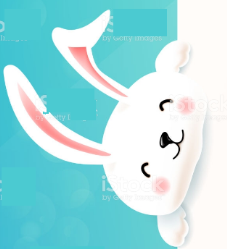 O trabalho que realizamos durante esta Cult foi um esclarecimento sobre o uso de máscaras de proteção. Para elaborar a proposta de hoje, você deverá produzir um folder sobre o assunto. Numa folha de papel A4, faça duas dobras como o modelo a seguir. 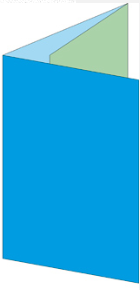 Dessa forma você terá 6 espaços para escrever. 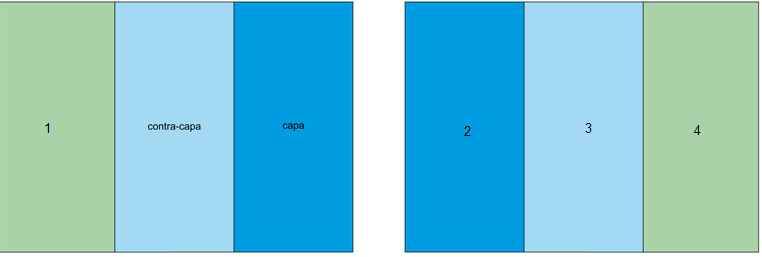 FRENTE						VERSONa capa do folder você deve apresentar um título. Na contracapa você deve escrever um reforço para o uso da máscara e, na parte infeiror, o seu nome, nome da escola.Utilize o espaço 1 para escrever uma frase que convença as pessoas a usarem a máscara. Utilize o espaço 2 para escrever os materiais necessários para confeccionar a máscara em casa.Utilize o espaço 3 e 4 para mostrar, passo a passo, como se faz uma máscara.  Assim que terminar seu folder, mostre-o a seus familiares para que seja avaliado. Melhore-o de acordo com as sugestões da família. Fotografe o folder e envie a foto pelo Moodle. Bom trabalho!